澳門科學技術發展基金與國家自然科學基金委員會聯合科研資助項目計劃書填寫日期：      年    月    日項目中文摘要及關鍵詞曾申報過FDCT項目資料經費預算備註：預算表中的所有金額單位為澳門元四、澳方項目人員資料關於項目類型說明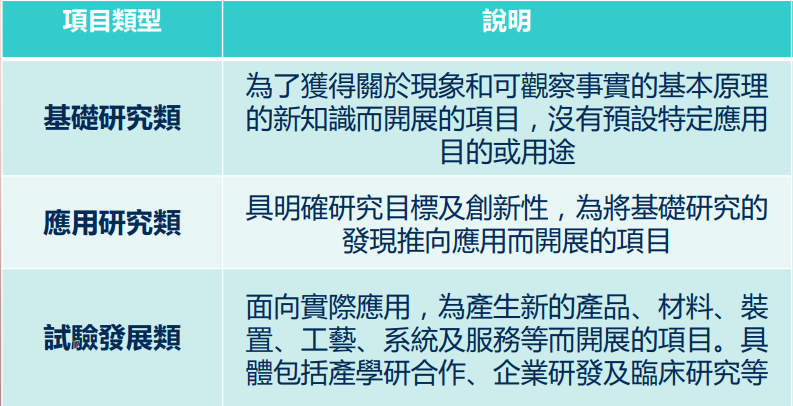 關於技術成熟程度說明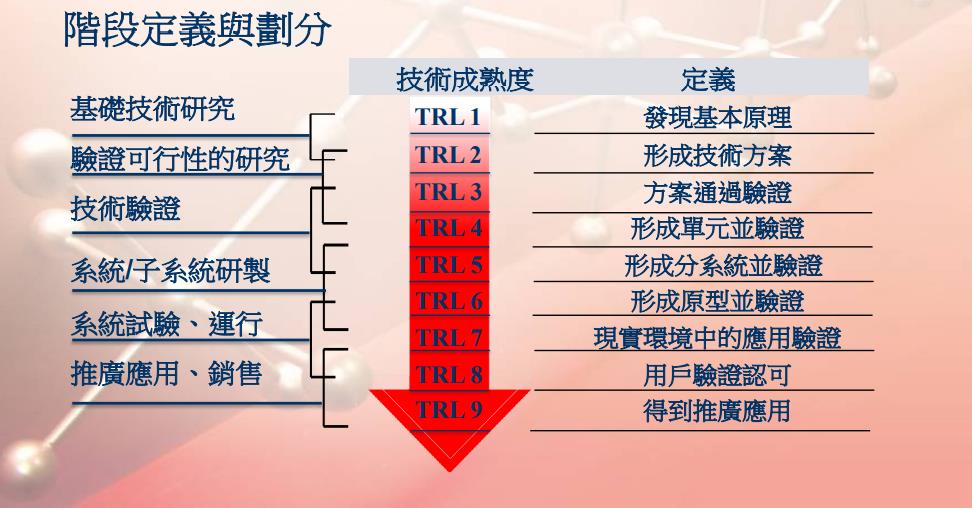 所有項目成員都需提供獨立電子檔的個人履歷，請參考以下履歷格式：成員基本信息人員簡介（5000字符）教育背景（1000字符）研究經驗/工作經歷（1000字符）所有項目成員都需提供獨立電子檔的有效身份證明文件（限JPG/JPEG/PNG 格式，容量1MB）項目中文名稱項目外文名稱(英文/葡文)項目類型(參見P8說明)□基礎研究類  □應用研究類  □試驗發展類□基礎研究類  □應用研究類  □試驗發展類□基礎研究類  □應用研究類  □試驗發展類□基礎研究類  □應用研究類  □試驗發展類□基礎研究類  □應用研究類  □試驗發展類□基礎研究類  □應用研究類  □試驗發展類目前之技術成熟程度(參見P8說明)(選填TRL1-TRL9)(選填TRL1-TRL9)(選填TRL1-TRL9)(選填TRL1-TRL9)(選填TRL1-TRL9)(選填TRL1-TRL9)結題時擬達到之技術成熟度 (參見P8說明)(選填TRL1-TRL9)(選填TRL1-TRL9)(選填TRL1-TRL9)(選填TRL1-TRL9)(選填TRL1-TRL9)(選填TRL1-TRL9)所屬學科(最多可填3個)序三級學科代碼三級學科代碼三級學科代碼三級學科代碼名稱三級學科代碼名稱所屬學科(最多可填3個)主要所屬學科(最多可填3個)次要1所屬學科(最多可填3個)次要2申請金額澳門幣澳門幣澳門幣澳門幣澳門幣澳門幣申請實體自行配套經費澳門幣澳門幣澳門幣澳門幣澳門幣澳門幣研究期限        月        月        月        月        月        月資助形式     □ 無 償 資 助          □ 有 償 資 助     □ 無 償 資 助          □ 有 償 資 助     □ 無 償 資 助          □ 有 償 資 助     □ 無 償 資 助          □ 有 償 資 助     □ 無 償 資 助          □ 有 償 資 助     □ 無 償 資 助          □ 有 償 資 助所屬重點實驗室名稱項目負責人資料中文姓名中文姓名外文姓名外文姓名項目負責人資料身份證明文件類別身份證明文件類別身份證明文件編號身份證明文件編號項目負責人資料性別性別最高學歷最高學歷項目負責人資料現職機構現職機構職稱職稱項目負責人資料現職機構現職機構所屬學院或部門所屬學院或部門合作方項目負責人資料合作單位合作方項目負責人資料中文姓名外文姓名合作方項目負責人資料身份證明文件類別身份證明文件編號合作方項目負責人資料性別最高學歷合作方項目負責人資料現職機構職稱澳門科技大學合作方項目負責人資料現職機構所屬學院或部門1. 項目中文摘要（簡介項目的研究目標、研究內容、研究方法、預期研究成果或擬解決問題等）1.1研究目標（300字符）1.2研究內容（1800字符）1.3研究方法（1800字符）1.4預期研究成果（1200字符）1.5具體應用場景（300字符）1.6擬解決問題（1200字符）1.7預算摘要（600字符）2. 項目關鍵字（3－5個，中間用“，”號分開）項目小組成員過去曾申請FDCT項目的情況（是指項目負責人、合作負責人和成員過往曾申請過本基金科研項目的情況，包括項目中的分工，項目批准與否及執行情況等）序號費用名稱及類別計算公式（數量×單價）計算公式（數量×單價）申請金額自行配套金額自行配套金額自行配套金額計算根據及說明澳方研究人員津貼費用（須列明每位人員的每月津貼費用及投入工作的時數）澳方研究人員津貼費用（須列明每位人員的每月津貼費用及投入工作的時數）澳方研究人員津貼費用（須列明每位人員的每月津貼費用及投入工作的時數）澳方研究人員津貼費用（須列明每位人員的每月津貼費用及投入工作的時數）澳方研究人員津貼費用（須列明每位人員的每月津貼費用及投入工作的時數）澳方研究人員津貼費用（須列明每位人員的每月津貼費用及投入工作的時數）澳方研究人員津貼費用（須列明每位人員的每月津貼費用及投入工作的時數）澳方研究人員津貼費用（須列明每位人員的每月津貼費用及投入工作的時數）（請填入領取津貼人員姓名及職稱）（津貼月數×每月津貼）（津貼月數×每月津貼）（同上）小計小計儀器設備費（須列明購買設備的名稱型號、單價）儀器設備費（須列明購買設備的名稱型號、單價）儀器設備費（須列明購買設備的名稱型號、單價）儀器設備費（須列明購買設備的名稱型號、單價）儀器設備費（須列明購買設備的名稱型號、單價）儀器設備費（須列明購買設備的名稱型號、單價）儀器設備費（須列明購買設備的名稱型號、單價）儀器設備費（須列明購買設備的名稱型號、單價）（請填入具體內容）（同上）小計小計可消耗性材料、試劑及維修設備費（須列明購買之消耗性材料的名單及數量）可消耗性材料、試劑及維修設備費（須列明購買之消耗性材料的名單及數量）可消耗性材料、試劑及維修設備費（須列明購買之消耗性材料的名單及數量）可消耗性材料、試劑及維修設備費（須列明購買之消耗性材料的名單及數量）可消耗性材料、試劑及維修設備費（須列明購買之消耗性材料的名單及數量）可消耗性材料、試劑及維修設備費（須列明購買之消耗性材料的名單及數量）可消耗性材料、試劑及維修設備費（須列明購買之消耗性材料的名單及數量）可消耗性材料、試劑及維修設備費（須列明購買之消耗性材料的名單及數量）（請填入具體內容）（同上）小計小計因執行項目而衍生之其他開支澳方研究人員往返內地之交通費（人次×每次費用）（人次×每次費用）（須標注地點待定、次數、人次、每人次費用及停留時間）內地合作方到澳門的生活津貼(不含往返澳門之交通費)（人次×每次費用）（人次×每次費用）（須標注地點待定、次數、人次、每人次費用及停留時間澳方研究人員參與會議的費用（人次×每人次費用）（人次×每人次費用）（須列明參會次數、人次、每人次費用及地點待定）出版/文獻等費用（論文數量×每次版面費）（論文數量×每次版面費）（預計發表論文的數量）結題鑒定費 (選填)（出席鑒定會專家人數×每位專家津貼）（出席鑒定會專家人數×每位專家津貼）其他 (選填)第三方財務審計費用(選填)(超過100萬或以上的申請需填，金額為2萬)(超過100萬或以上的申請需填，金額為2萬)科研管理費（1.1項至4.7項加總×10% 取整數）（1.1項至4.7項加總×10% 取整數）約總申請經費10%小計小計總計總計項目人員名單及基本信息項目人員名單及基本信息項目人員名單及基本信息項目人員名單及基本信息項目人員名單及基本信息項目人員名單及基本信息項目人員名單及基本信息項目人員名單及基本信息項目人員名單及基本信息項目人員名單及基本信息項目人員名單及基本信息項目人員名單及基本信息項目人員名單及基本信息項目人員名單及基本信息項目人員名單及基本信息項目人員名單及基本信息總人數總人數副教授或以上（人數）副教授或以上（人數）副教授或以上（人數）助理教授及講師（人數）助理教授及講師（人數）博士後（人數）博士後（人數）博士生（人數）博士生（人數）碩士生（人數）碩士生（人數）碩士生（人數）其他（人數）其他（人數）序號姓名姓名最高學歷現職機構名稱及職稱現職機構名稱及職稱身份證明類別身份證明類別執行項目研究的工作地點及分工執行項目研究的工作地點及分工項目角色項目角色執行項目研究的工作時間（月）備註備註12345678910中文名稱外文名稱項目角色國籍身份證明文件類別身份證明文件編號手提電話電郵出生日期性別職稱執行項目研究的分工所屬機構執行項目研究的工作時間（月）最高學歷執行項目研究的工作地點